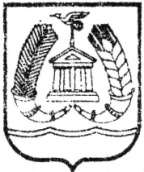 СОВЕТ ДЕПУТАТОВГАТЧИНСКОГО МУНИЦИПАЛЬНОГО РАЙОНАЛЕНИНГРАДСКОЙ  ОБЛАСТИТРЕТИЙ СОЗЫВР Е Ш Е Н И Е       от 28 октября 2016 года                                                               № 180О принятии проекта решения о внесении изменений в Устав Гатчинского муниципального района Ленинградской области	В  целях приведения  отдельных положений  Устава муниципального образования Гатчинский муниципальный район в соответствие с действующим законодательством, на  основании  абзаца 3 пункта 2 статьи 34 Федерального закона  «Об общих принципах организации местного самоуправления в Российской Федерации» № 131-ФЗ от 06.10.2003 года,  руководствуясь Уставом муниципального образования Гатчинский муниципальный район,совет депутатов  Гатчинского муниципального районаР Е Ш И Л: 	1. Принять проект решения о внесении изменений в Устав муниципального образования Гатчинский муниципальный район Ленинградской области (приложение  1).	2. Утвердить состав рабочей группы по работе с предложениями граждан по проекту решения о внесении изменений в Устав муниципального образования Гатчинский муниципальный район Ленинградской области (приложение  2).	3. Установить следующий порядок учета предложений и участия граждан в обсуждении   изменений в Устав  муниципального образования Гатчинский муниципальный Ленинградской области:   - предложения по проекту решения о внесении изменений в Устав муниципального образования Гатчинский муниципальный район Ленинградской  направляются в произвольной форме в аппарат совета депутатов для регистрации, откуда передаются рабочей группе.	4. Определить, что предложения по проекту решения о внесении изменений в Устав муниципального образования Гатчинский муниципальный район Ленинградской области принимаются в письменной форме до 02 декабря 2016 года с 9-00 до 13-00 (кроме субботы, воскресения), по адресу: г. Гатчина, ул. Карла Маркса, дом 44, каб. 22 (администрация Гатчинского муниципального района).	5. Назначить публичные слушания по проекту решения о внесении изменений в Устав муниципального образования  Гатчинский муниципальный район Ленинградской области на 02 декабря 2016 года в 15-00, по адресу: г. Гатчина, ул. Карла Маркса, д. 44, каб. 10 (администрация Гатчинского муниципального района).6. Настоящее решение вступает в силу со дня официального опубликования.ГлаваГатчинского муниципального района                                                 А.И. Ильин Приложение 1к решению совета депутатовГатчинского муниципального районаот 28 октября 2016 года № 180  Изменения в Устав муниципального образования  Гатчинского муниципального района Ленинградской областиПункт 16 части 1 статьи 5 изложить в следующей редакции:«16) участие в организации деятельности по сбору (в том числе раздельному сбору), транспортированию, обработке, утилизации, обезвреживанию, захоронению твердых коммунальных отходов  на территории Гатчинского муниципального района».Пункт 17 части 1 статьи 5 изложить в следующей редакции:«17) утверждение схем территориального планирования муниципального района, утверждение подготовленной на основе схемы территориального планирования муниципального района документации по планировке территории, ведение информационной системы обеспечения градостроительной деятельности, осуществляемой на территории муниципального района, резервирование и изъятие земельных участков в границах муниципального района для муниципальных нужд».Дополнить  часть 1 статьи 5 пунктом 24.1:«24.1) сохранение, использование и популяризация  объектов  культурного  наследия (памятников истории и  культуры),  находящихся  в  собственности  муниципального района, охрана объектов культурного  наследия  (памятников истории и культуры) местного (муниципального) значения, расположенных  на территории муниципального района».Пункт 31 части 1 статьи 5 изложить в следующей редакции: «31) обеспечение условий для развития на территории муниципального района физической культуры, школьного спорта и массового спорта, организация проведения официальных физкультурно-оздоровительных и спортивных мероприятий муниципального района».Дополнить  часть 1 статьи 6 пунктом 11:«11) осуществление мероприятий в сфере профилактики правонарушений, предусмотренных Федеральным законом «Об основах системы профилактики правонарушений в Российской Федерации».Пункт 13 статьи 7 изложить в следующей редакции:«13) организация профессионального образования и дополнительного профессионального образования выборных должностных лиц местного самоуправления, членов выборных органов местного самоуправления, депутатов представительных органов муниципальных образований, муниципальных служащих и работников муниципальных учреждений, организация подготовки кадров для муниципальной службы в порядке, предусмотренном законодательством Российской Федерации об образовании и законодательством Российской Федерации о муниципальной службе».Пункт 4 части 3 статьи 15 изложить в следующей редакции:«4) вопросы о преобразовании муниципального образования, за исключением случаев, если в соответствии со статьей 13 Федерального закона от 06.10.2003 N 131-ФЗ «Об общих принципах организации местного самоуправления в Российской Федерации» для преобразования муниципального образования требуется получение согласия населения муниципального образования, выраженного путем голосования либо на сходах граждан».Дополнить часть 1 статьи 25 абзацами следующего содержания:«Дату и время проведения первого заседания вновь избранного совета депутатов Гатчинского муниципального района определяет глава Гатчинского муниципального района, избранный советом депутатов предыдущего созыва, в срок, не превышающий 30 дней со дня избрания совета депутатов в правомочном составе.В случае, если первое заседание не назначено главой Гатчинского муниципального района, избранным советом депутатов предыдущего созыва, в установленный настоящим уставом срок, дату и время проведения первого заседания определяет старейший по возрасту депутат.Первое заседание совета депутатов Гатчинского муниципального района открывает и ведет до избрания главы Гатчинского муниципального района старейший по возрасту депутат».Часть 4 статьи 27 изложить в следующей редакции:«4. если избранный из состава совета депутатов Гатчинского муниципального района глава Гатчинского муниципального района, полномочия которого прекращены досрочно на основании решения совета депутатов Гатчинского муниципального района об удалении его в отставку, обжалует в судебном порядке указанное решение, совет депутатов Гатчинского муниципального района не вправе принимать решение об избрании главы муниципального образования до вступления решения суда в законную силу». Пункт 2 части 9 статьи 28 изложить в следующей редакции:         «2) заниматься предпринимательской деятельностью лично или через доверенных лиц, а также участвовать в управлении хозяйствующим субъектом (за исключением жилищного, жилищно-строительного, гаражного кооперативов, садоводческого, огороднического, дачного потребительских кооперативов, товарищества собственников недвижимости и профсоюза, зарегистрированного в установленном порядке, совета муниципальных образований субъекта Российской Федерации, иных объединений муниципальных образований), если иное не предусмотрено федеральными законами или если в порядке, установленном муниципальным правовым актом в соответствии с федеральными законами и законами субъекта Российской Федерации, ему не поручено участвовать в управлении этой организацией».Часть 10 статьи 28 изложить в следующей редакции: «10. Депутат, член выборного органа местного самоуправления, выборное должностное лицо местного самоуправления, осуществляющие полномочия на постоянной основе, не могут участвовать в качестве защитника или представителя (кроме случаев законного представительства) по гражданскому, административному или уголовному делу либо делу об административном правонарушении». Часть 11 статьи 28 изложить в следующей редакции: «11. Депутат, член выборного органа местного самоуправления, выборное должностное лицо местного самоуправления, иное лицо, замещающее муниципальную должность, должны соблюдать ограничения, запреты, исполнять обязанности, которые установлены Федеральным законом от 25 декабря 2008 года № 273-ФЗ «О противодействии коррупции» и другими федеральными законами. Полномочия депутата, члена выборного органа местного самоуправления, выборного должностного лица местного самоуправления, иного лица, замещающего муниципальную должность, прекращаются досрочно в случае несоблюдения ограничений, запретов, неисполнения обязанностей, установленных Федеральным законом от 25 декабря 2008 года № 273-ФЗ «О противодействии коррупции», Федеральным законом от 3 декабря 2012 года № 230-ФЗ «О контроле за соответствием расходов лиц, замещающих государственные должности, и иных лиц их доходам», Федеральным законом от 7 мая 2013 года № 79-ФЗ «О запрете отдельным категориям лиц открывать и иметь счета (вклады), хранить наличные денежные средства и ценности в иностранных банках, расположенных за пределами территории Российской Федерации, владеть и (или) пользоваться иностранными финансовыми инструментами».Дополнить статью 32 частью 2.1:«2.1. Решение о назначении кандидата на должность главы администрации муниципального образования (отклонении кандидатуры, предложенной конкурсной комиссией) принимает совет депутатов муниципального образования.На должность главы администрации муниципального образования назначается кандидат, набравший большинство голосов от установленной численности депутатов совета депутатов муниципального образования.В случае если кандидаты набрали равное количество голосов, в соответствии с уставом муниципального образования на должность главы администрации муниципального образования назначается тот кандидат, за которого проголосовал глава муниципального образования.Решение о назначении главы администрации муниципального образования (отклонении кандидатуры, предложенной конкурсной комиссией) оформляется правовым актом совета депутатов муниципального образования.В случае непринятия советом депутатов муниципального образования решения о назначении на должность главы администрации муниципального образования из числа кандидатов, представленных конкурсной комиссией, совет депутатов муниципального образования принимает решение о проведении повторного конкурса, которое оформляется правовым актом совета депутатов муниципального образования, а глава муниципального образования до назначения советом депутатов муниципального образования на указанную должность кандидата по результатам конкурса назначает исполняющего обязанности главы администрации муниципального образования из числа заместителей главы администрации в соответствии с уставом муниципального образования». Пункт 8 статьи 39 изложить в следующей редакции:«8. Проекты муниципальных нормативных правовых актов, устанавливающие новые или изменяющие ранее предусмотренные муниципальными нормативными правовыми актами обязанности для субъектов предпринимательской и инвестиционной деятельности, подлежат оценке регулирующего воздействия, проводимой органами местного самоуправления, за исключением:проектов муниципальных нормативных правовых актов представительных органов муниципальных образований, устанавливающих, изменяющих, приостанавливающих, отменяющих местные налоги и сборы;проектов муниципальных нормативных правовых актов представительных органов муниципальных образований, регулирующих бюджетные правоотношения.Оценка регулирующего воздействия проектов муниципальных актов проводится в целях выявления положений, вводящих избыточные обязанности, запреты и ограничения для субъектов предпринимательской и инвестиционной деятельности или способствующих их введению, а также положений, способствующих возникновению необоснованных расходов субъектов предпринимательской и инвестиционной деятельности, местного  бюджета Гатчинского муниципального района.Оценка регулирующего воздействия проектов муниципальных актов проводится органами местного самоуправления в порядке, установленном муниципальными нормативными правовыми актами в соответствии с областным законом Ленинградской области». Дополнить статью 39 частью 9:«9. Муниципальные нормативные правовые акты, затрагивающие вопросы осуществления предпринимательской и инвестиционной деятельности, обязательной экспертизы (далее - экспертиза муниципальных актов). Экспертиза муниципальных актов проводится органами местного самоуправления в порядке, установленном муниципальными нормативными правовыми актами в соответствии с областным законом Ленинградской области, в целях выявления положений, необоснованно затрудняющих осуществление предпринимательской и инвестиционной деятельности на территории Гатчинского муниципального района.В случае выявления в муниципальном нормативном правовом акте положений, необоснованно затрудняющих осуществление предпринимательской и инвестиционной деятельности, заключение об экспертизе должно содержать предложения об отмене или изменении муниципального нормативного правового акта или его отдельных положений».Часть 4 статьи 44 изложить в следующей редакции:«4. Проект местного бюджета, решение об утверждении местного бюджета, годовой отчет о его исполнении, ежеквартальные сведения о ходе исполнения местного бюджета и о численности муниципальных служащих органов местного самоуправления, работников муниципальных учреждений с указанием фактических расходов на оплату их труда подлежат официальному опубликованию».Приложение № 2к решению совета депутатовГатчинского муниципального районаот 28 октября 2016 года № 180Состав рабочей группыпо работе с предложениями граждан по внесению изменений в  Устав Гатчинского муниципального района и подготовке проекта решения совета депутатов ко второму и третьему чтению.1. Ильин Андрей Иванович – глава Гатчинского муниципального района;2. Любушкина Елена Викторовна – глава администрации Гатчинского муниципального района;      3. Власов Александр Васильевич – председатель постоянной комиссии по вопросам местного самоуправления и законности;4. Хохлачева Ирина Борисовна – заместитель главы администрации Гатчинского муниципального района;5. Сальцева Татьяна Олеговна - председатель Комитета юридического обеспечения администрации Гатчинского муниципального района;6. Ворожбитова Ольга Борисовна – руководитель аппарата совета депутатов Гатчинского муниципального района;7. Бабий Елена Леонидовна – депутат совета депутатов Гатчинского муниципального района.